Publicado en Madrid el 03/08/2020 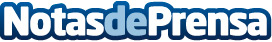 "La máquina de la conciencia", un libro imprescindible para el crecimiento personalLa trama se desarrolla en un mundo utópico en donde se evalúan las emociones y el nivel de bondad de las personasDatos de contacto:Editorial TregolamServicios editoriales919 393 317Nota de prensa publicada en: https://www.notasdeprensa.es/la-maquina-de-la-conciencia-un-libro Categorias: Literatura Sociedad Entretenimiento http://www.notasdeprensa.es